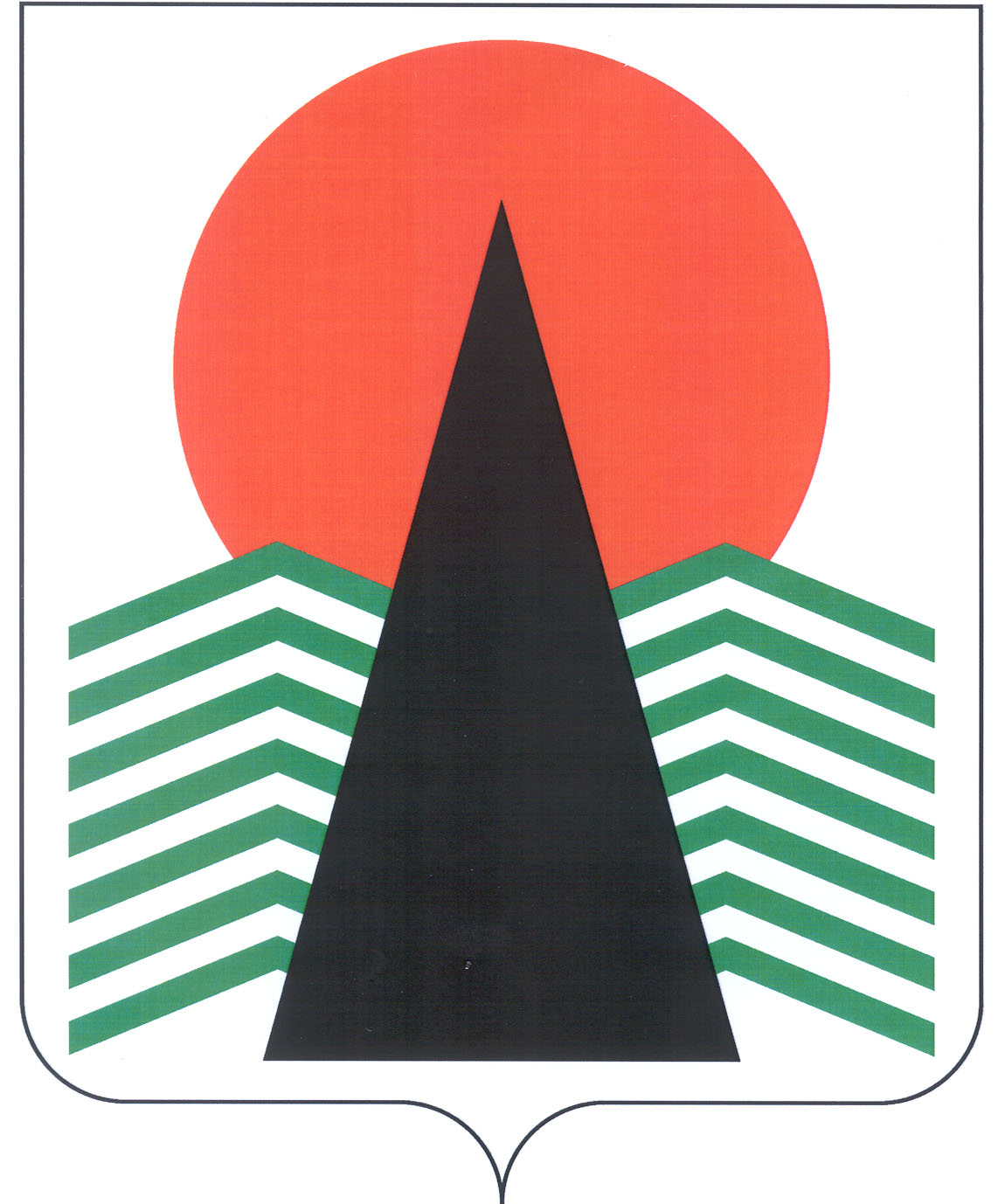 АДМИНИСТРАЦИЯ  НЕФТЕЮГАНСКОГО  РАЙОНАпостановлениег.НефтеюганскО внесении изменений в постановление администрации Нефтеюганского района от 27.02.2017 № 312-па-нпа «О комиссии по соблюдению требований к служебному поведению муниципальных служащих и урегулированию конфликта интересов в органах местного самоуправления Нефтеюганского района» В соответствии с Федеральными законами от 02.03.2007 № 25-ФЗ 
«О муниципальной службе в Российской Федерации», от 25.12.2008 № 273-ФЗ 
«О противодействии коррупции», Указом Президента Российской Федерации 
от 01.07.2010 № 821 «О комиссиях по соблюдению требований к служебному поведению федеральных государственных служащих и урегулированию конфликта интересов», на основании соглашения о взаимодействии от 27.10.2016 № 194/6, заключенного между Думой Нефтеюганского района, Контрольно-счетной палатой Нефтеюганского района и администрацией Нефтеюганского района, в целях приведения нормативного правового акта в соответствие с решением Думы Нефтеюганского района от 07.02.2013 № 335 «Об утверждении структуры администрации Нефтеюганского района»  п о с т а н о в л я ю:Внести в постановление администрации Нефтеюганского района 
от 27.02.2017 № 312-па-нпа «О комиссии по соблюдению требований к служебному поведению муниципальных служащих и урегулированию конфликта интересов 
в органах местного самоуправления Нефтеюганского района» следующие изменения:В пункте 50 приложения № 1 к постановлению слова «отдела кадров 
и муниципальной службы администрации Нефтеюганского района» заменить словами «управления муниципальной службы, кадров и наград администрации Нефтеюганского района».Приложение № 2 к постановлению изложить в редакции согласно приложению к настоящему постановлению. Настоящее постановление подлежит опубликованию в газете «Югорское обозрение» и размещению на официальном сайте органов местного самоуправления Нефтеюганского района.Настоящее постановление вступает в силу после официального опубликования и распространяет свое действие на правоотношения, возникшие 
с 01.03.2019. Контроль за выполнением постановления осуществляю лично.Исполняющий обязанностиГлавы района                                                                     	С.А.КудашкинПриложениек постановлению администрации Нефтеюганского районаот 01.04.2019  № 697-па-нпа«Приложение № 2к постановлению администрации Нефтеюганского районаот 27.02.2017 № 312-па-нпаСОСТАВ комиссии по соблюдению требований к служебному поведению муниципальных служащих и урегулированию конфликта интересов в органах местного самоуправления Нефтеюганского районаПредседатель комиссии – первый заместитель главы Нефтеюганского районазаместитель председателя комиссии – заместитель главы Нефтеюганского района, курирующий социальную сферу деятельности секретарь комиссии – заместитель  начальника управления муниципальной службы, кадров и наград администрации Нефтеюганского района.Члены комиссии:председатель юридического комитета администрации Нефтеюганского районаначальник управления муниципальной службы, кадров и наград администрации Нефтеюганского районапредседатель Контрольно-счетной палаты Нефтеюганского районаруководитель аппарата Думы Нефтеюганского районапредставитель Общественного совета Нефтеюганского района 
(по согласованию) представитель профсоюзной организации администрации Нефтеюганского района (по согласованию)представитель образовательной организации среднего, высшего 
и дополнительного профессионального образования (по согласованию).».01.04.2019№ 697-па-нпа№ 697-па-нпа